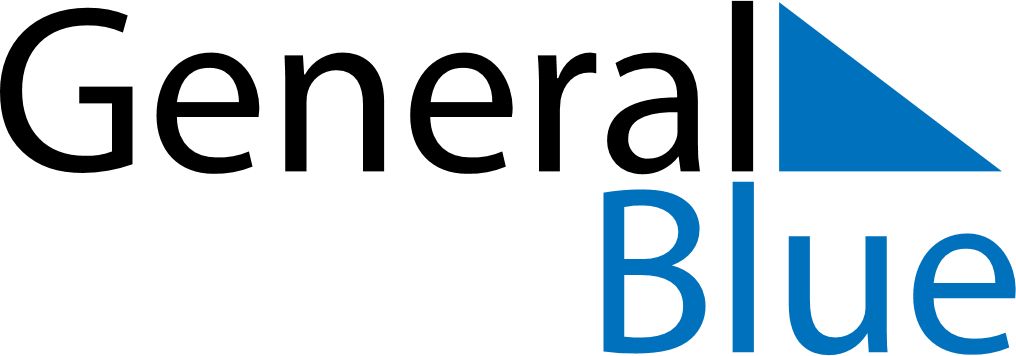 July 2024July 2024July 2024July 2024July 2024July 2024Nyhammar, Dalarna, SwedenNyhammar, Dalarna, SwedenNyhammar, Dalarna, SwedenNyhammar, Dalarna, SwedenNyhammar, Dalarna, SwedenNyhammar, Dalarna, SwedenSunday Monday Tuesday Wednesday Thursday Friday Saturday 1 2 3 4 5 6 Sunrise: 3:39 AM Sunset: 10:28 PM Daylight: 18 hours and 49 minutes. Sunrise: 3:40 AM Sunset: 10:27 PM Daylight: 18 hours and 47 minutes. Sunrise: 3:41 AM Sunset: 10:26 PM Daylight: 18 hours and 45 minutes. Sunrise: 3:43 AM Sunset: 10:26 PM Daylight: 18 hours and 42 minutes. Sunrise: 3:44 AM Sunset: 10:24 PM Daylight: 18 hours and 40 minutes. Sunrise: 3:45 AM Sunset: 10:23 PM Daylight: 18 hours and 37 minutes. 7 8 9 10 11 12 13 Sunrise: 3:47 AM Sunset: 10:22 PM Daylight: 18 hours and 35 minutes. Sunrise: 3:49 AM Sunset: 10:21 PM Daylight: 18 hours and 32 minutes. Sunrise: 3:50 AM Sunset: 10:20 PM Daylight: 18 hours and 29 minutes. Sunrise: 3:52 AM Sunset: 10:18 PM Daylight: 18 hours and 26 minutes. Sunrise: 3:54 AM Sunset: 10:17 PM Daylight: 18 hours and 23 minutes. Sunrise: 3:55 AM Sunset: 10:15 PM Daylight: 18 hours and 19 minutes. Sunrise: 3:57 AM Sunset: 10:14 PM Daylight: 18 hours and 16 minutes. 14 15 16 17 18 19 20 Sunrise: 3:59 AM Sunset: 10:12 PM Daylight: 18 hours and 12 minutes. Sunrise: 4:01 AM Sunset: 10:10 PM Daylight: 18 hours and 8 minutes. Sunrise: 4:03 AM Sunset: 10:08 PM Daylight: 18 hours and 5 minutes. Sunrise: 4:05 AM Sunset: 10:06 PM Daylight: 18 hours and 1 minute. Sunrise: 4:07 AM Sunset: 10:05 PM Daylight: 17 hours and 57 minutes. Sunrise: 4:09 AM Sunset: 10:03 PM Daylight: 17 hours and 53 minutes. Sunrise: 4:12 AM Sunset: 10:01 PM Daylight: 17 hours and 49 minutes. 21 22 23 24 25 26 27 Sunrise: 4:14 AM Sunset: 9:58 PM Daylight: 17 hours and 44 minutes. Sunrise: 4:16 AM Sunset: 9:56 PM Daylight: 17 hours and 40 minutes. Sunrise: 4:18 AM Sunset: 9:54 PM Daylight: 17 hours and 36 minutes. Sunrise: 4:20 AM Sunset: 9:52 PM Daylight: 17 hours and 31 minutes. Sunrise: 4:23 AM Sunset: 9:50 PM Daylight: 17 hours and 27 minutes. Sunrise: 4:25 AM Sunset: 9:47 PM Daylight: 17 hours and 22 minutes. Sunrise: 4:27 AM Sunset: 9:45 PM Daylight: 17 hours and 17 minutes. 28 29 30 31 Sunrise: 4:30 AM Sunset: 9:43 PM Daylight: 17 hours and 13 minutes. Sunrise: 4:32 AM Sunset: 9:40 PM Daylight: 17 hours and 8 minutes. Sunrise: 4:34 AM Sunset: 9:38 PM Daylight: 17 hours and 3 minutes. Sunrise: 4:37 AM Sunset: 9:35 PM Daylight: 16 hours and 58 minutes. 